Månedsplan for januar og februar 2021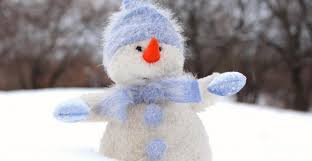 Sol- og Månegruppa, Straumsvik barnehageNytt år, nye muligheter! Det må vi ha tro på. Selv om hverdagen fortsatt er preget av restriksjoner i forhold til corona, så går det mot lysere tider. Allerede kan vi se at vi har lyset lenger på ettermiddagen, og vi har fått snø som gjør at det føles mer som «ordentlig» vinter og gir oss muligheter for ulike vinteraktiviteter. Desember var en fin måned i barnehagen. Vi ansatte har snakket mye om at det har vært en måned med en fin og merkbar ro, kanskje mer enn på lenge. Dette  selv om det også har vært forventninger til de ulike aktivitetene i barnehagen og til julehøytiden som skulle komme. Vi har lært oss flere julesanger, og «På låven sitter nissen» synges fremdeles. Vi har snakket mye om hvorfor vi feirer jul, og barna har selv reflektert over hvem det synges om i ulike julesanger. Juleevangeliet har også vært tema i lek, for eksempel med Duplo. Bildet som dere fikk i julegave har vært en prosess som barna har jobbet med siden i høst. Da begynte de å fotografere ute, og motivene de ønsket å fotografere valgte de selv. Etter hvert var de med og plukket ut de bildene de syntes var finest fra PC`en sammen med Ingunn. Pinnene som ble brukt til ramme har de samlet når vi har vært ute, og så ble de tatt med inn til tørk. De plasserte bildene i rammen selv, akkurat slik de syntes det skulle være. Ingunn tok bilde av hvert enkelt barn, slik at fotografen bokstavelig talt ble synlig i sluttproduktet. Et morsomt og lærerikt prosjekt med et flott sluttprodukt. Luciamarkeringen ble en fin opplevelse, og ga oss en følelse av høytid. Lysene og de hvitkledde barna som sang og sang helt til vi toget oss tilbake til Rommet fikk frem tårene hos undertegnede, og de fikk faktisk æren av å bli kåret til tidenes Luciatog i Straumsvik barnehage. Nå har vi kommet litt ut i januar, og i månedene som kommer skal vi etter hvert i gang med et stort tema; «Verdensrommet». Vi begynner så smått allerede, og har allerede hatt en idèmyldring på temaet. Hva finnes egentlig i verdensrommet? Her var det mange forslag som kom! Nordstjerna, planeter, sola, månen, drager, romvesen, sommerfugl, romrakett… her må vi gå dypere til verks etter hvert. Finnes det egentlig sommerfugler i verdensrommet? Hvis ikke, hvorfor? Når vi kommer litt ut i februar starter vi for fullt med å fordype oss i temaet, og dette temaet kommer vi til å ha til litt ut i mai. Nå i januar og først i februar skal vi også ha litt andre tema som vi skal markere. Vi skal markere morsdag og fastelavn, og vi skal markere samefolkets dag både på selve dagen og med oppbygging frem mot selve dagen. Siden dagen faller på en lørdag i år (06.02) blir markeringen på fredag for oss. Som alltid er det lov til å komme med innspill til vinkling eller aktivitet i tema! Det setter vi bare pris på.Til slutt denne gangen tar jeg med de sangene/reglene vi bruker i januar og februarSe nå snør det, ja det gjør det
Tett i tett i tett.
Snø i munn og nese,
snø i hele fjeset
Se nå snør det, ja det gjør det
Tett i tett i tett(Mel: Bjørnen sover)Snøkrystaller, snø på bakken...Snøkrystaller
Snø som faller
Snø på trærne
Snø på knærne
Snø på bakken
AU! En snøball midt i nakken...5 små snømenn5 små snømenn sto uti hagenSola sto opp og skinte hele dagenDa kvelden kom var en av dem vekkDen hadde smeltet til en våt, liten flekk4 små snømenn…3 små snømenn…2 små snømenn…1 liten snømann sto uti hagenSola sto opp og skinte hele dagenDa kvelden kom var en av dem vekkDen hadde smeltet til en våt, liten flekkKom, vesle hvite snøfnugg,
og sett deg på min panne.
Fortell om alle stjernene
som seiler over landet.Kom, vesle hvite snøfnugg
og hils på mine hender.
Fortell meg hvor du kommer fra,
og hvor din reise ender.Kom, alle hvite snøfnugg,
kom ned, kom ned på bakken,
så kan jeg gi min storebror
en snøball midt i nakken.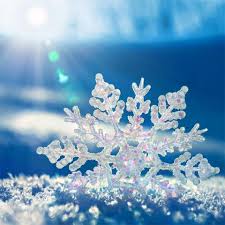 Med hilsen Jorunn og resten av personalet på «Rommet»